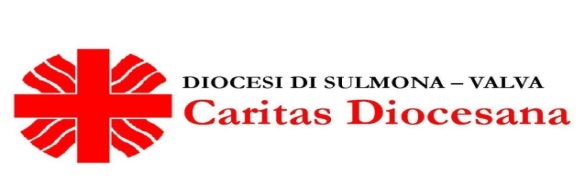 CONCORSO “LOGA IL LOGO” un logo per Casa ZaccheoDOMANDA DI PARTECIPAZIONE PARROCCHIA di _______________________________________________________________________________Comune ________________________________________________________________________ISTITUTO SCOLASTICO ________________________________________________________   CLASSE_______________Nome del GRUPPO ____________________________________________________________________________________(REFERENTE DEL GRUPPO)Il sottoscritto ____________________________________________________________________________Nato a _____________________________________________ il __________________________________Residente a _______________________________________ in via _________________________________Recapito telefonico________________________________Email __________________________________Partecipanti al GruppoCHIEDE DI PARTECIPARE AL PRESENTE BANDOFINALIZZATO ALLA REALIZZAZIONE DI UN LOGOTIPO"LOGA IL LOGO"Sulmona, ____________					Firma  ____________________NOMINATIVODATA/LUOGO NASCITARESIDENZARECAPITI